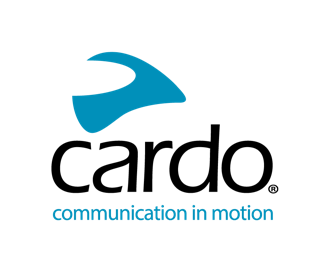 Cardo Systems nedbryder en barriere med ny softwareopdatering. Den giver Cardo brugere frihed til helt problemfrit at oprette forbindelse til andre store leverandører af Bluetooth kommunikationsanlægCardo Systems – den ledende producent af trådløse kommunikationsanlæg til motorcyklister – frigav i dag en softwareopdatering til sine Bluetooth forbindelser. Med den seneste opdatering er oprettelse af forbindelse til en ikke-Cardo Bluetooth enhed lige så problemfrit, som at oprette Bluetooth forbindelse til et andet Cardo-anlæg.Løsningen til at bygge bro mellem forskellige fabrikater af kommunikationsanlæg via Bluetooth er endnu en innovativ nyskabelse fra Cardo. Det er en gamechanger i forhold til at skabe en standardisering i branchen og bringe flere motorcykelentusiaster sammen.Inspireret af lanceringen af Open Bluetooth Intercom (Obi) bestilte Cardo en uafhængig undersøgelse*, der viste, at forbrugerne ønskede en enkel og intuitiv proces til at kommunikere med deres motorcykelkollegaer, der ikke havde samme fabrikat anlæg. På trods af at Cardo allerede tilbyder markedsledende forbindelse via Obi-standarden på tværs af forskellige mærker og arbejder på sin førende MESH-teknologi, tog udviklerne hos Cardo udfordringen op med direkte at inkludere endnu flere mærker.”I en nylig spørgeundersøgelse blandt motorcyklister over hele verden, var forbindelse med andre mærker et af de mest fremførte forslag fra brugerne til forbedring af deres oplevelse med kommunikationsanlæg” sagde Dan Emodi, CMO hos Cardo Systems.”Vi har altid stræbt efter at tilbyde mere uafhængighed for vores brugere ved at bruge enheder fra andre mærker, hvilket giver meget større valgmuligheder, frihed og fleksibilitet."Med en simpel Over-The-Air softwareopdatering til alle 2023 Cardo-enheder (undtagen PACKTALK SLIM), fra top-of-the-range PACKTALK EDGE til Spirit, giver den nye opdatering enkel tilslutning via Bluetooth med den nuværende generation af enheder fra Sena, Midland og Uclear.Alle brugere vil nu have den samme oplevelse med at bruge det samme intercom-mærke uden det sædvanlige besvær med kompleks parring og frustrationerne, såsom at miste en telefonforbindelse eller ofre muligheden for at modtage telefonopkald og navigationsinstruktioner. Den eneste funktion, der ikke understøttes i denne cross-brand-forbindelse, er musikdeling, ligesom den ikke understøttes mellem to forskellige generationer af Cardo-produkter.Cardo-brugere kan blot downloade den seneste softwareversion fra deres Cardo Connect-app, Over-The-Air og uden brug af et kabel for at aktivere funktionaliteten. Der er behov for at trykke på en specifik knapkombination for at parre eller forbinde. Efterhånden som nye versioner og opgraderinger stilles til rådighed, vises en pop-up i Cardo Connect-appen automatisk.Besøg www.cardosystems.com for at se hele Cardo Systems-sortimentet.Om CardoCardo Systems leverer banebrydende kommunikationsenheder til grupper i bevægelse. Forbinder motorcykelryttere, udendørsentusiaster og eventyrlystne til deres telefon, deres musik og til hinanden. Cardo lancerede verdens første Bluetooth-baserede trådløse intercom-headset i verden i 2004 og har stået bag de fleste af branchens innovationer lige siden. Dette inkluderer introduktionen af ​​det første mesh-drevne intercom, det første premium lydsystem fra JBL og den første stemmedrevne enhed, for blot at nævne nogle få. Cardos produkter sælges i over 100 lande og er verdens førende kommunikationsenheder til grupper i bevægelse.*Communicator-undersøgelse distribueret 23. april 2023 med 2400 respondenter.Bemærkninger til redaktører:Der er mulighed for interview med Dan Emodi, Chief Marketing Officer hos Cardo Systems. Kontakt venligst press@cardosystems.media for at booke. 